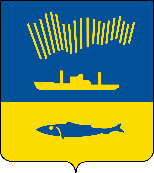 АДМИНИСТРАЦИЯ ГОРОДА МУРМАНСКАП О С Т А Н О В Л Е Н И Е                                                                                                                          №           В соответствии с п. 2 ст. 78.1 Бюджетного кодекса Российской Федерации, Жилищным кодексом Российской Федерации, Федеральным законом                       от 06.10.2003 № 131-ФЗ «Об общих принципах организации местного самоуправления в Российской Федерации», Законом Мурманской области            от 24.06.2013 № 1629-01-ЗМО «Об отдельных вопросах организации и проведения капитального ремонта общего имущества в многоквартирных домах, расположенных на территории Мурманской области», постановлением Правительства Российской Федерации от 07.05.2017 № 541 «Об общих требованиях к нормативным правовым актам, муниципальным правовым актам, регулирующим предоставление субсидий некоммерческим организациям, не являющимся государственными (муниципальными) учреждениями», Региональной программой капитального ремонта общего имущества в многоквартирных домах, расположенных на территории Мурманской области, на 2014-2043 годы, утвержденной постановлением Правительства Мурманской области от 31.03.2014 № 168-ПП, решением Совета депутатов города Мурманска от 13.12.2019 № 6-82 «О бюджете муниципального образования город Мурманск на 2020 год и на плановый период 2021 и 2022 годов» п о с т а н о в л я ю: 1. Внести в Порядок предоставления субсидии некоммерческим организациям на финансовое обеспечение выполнения работ по капитальному ремонту общего имущества в многоквартирных домах, расположенных на территории муниципального образования город Мурманск, утвержденный постановлением администрации города Мурманска от 22.06.2018 № 1907 (в ред. постановлений от 20.08.2018 № 2706, от 27.06.2019 № 2185, от 15.10.2019               № 3403) следующие изменения:1.1. В пункте 1.3 раздела 1 слова «региональной программы капитального ремонта общего имущества в МКД, расположенных на территории Мурманской области» заменить словами «Региональной программы капитального ремонта общего имущества в многоквартирных домах, расположенных на территории Мурманской области, на 2014-2043 годы, утвержденной постановлением Правительства Мурманской области от 31.03.2014 № 168-ПП».1.2. Подпункт 2.4.3 пункта 2.4 раздела 2 изложить в следующей редакции:«2.4.3. Получатель субсидии не должен находиться в процессе реорганизации, ликвидации, в отношении него не должна быть введена процедура банкротства, а также деятельность Получателя субсидии не должна быть приостановлена в порядке, предусмотренном законодательством Российской Федерации.».1.3. В пункте 2.15 раздела 2 слово «марта» заменить словом «июня». 1.4. Раздел 2 дополнить новым пунктом 2.25 следующего содержания:«2.25. Результатом предоставления Субсидии является количество многоквартирных домов, в которых должны быть выполнены работы по капитальному ремонту общего имущества, расположенных на территории муниципального образования город Мурманск. Значение результата устанавливается в Соглашении на текущий финансовый год.».1.5. Пункт 3.1 раздела 3 дополнить подпунктом 3.1.18 следующего содержания:«3.1.18. Отчет о достижении результата, указанного в пункте 2.25 настоящего Порядка, предоставляется Получателем субсидии по форме, установленной в Соглашении (далее – Отчет о результатах) по состоянию на              31 декабря отчетного финансового года.Комитет как получатель бюджетных средств вправе устанавливать в Соглашении сроки и формы представления Получателем субсидии дополнительной отчетности.».1.6. Пункт 3.7 раздела 3 после слов «3.1.1-3.1.5» дополнить словами «и 3.1.18».1.7. Пункт 3.11 раздела 3 после слов «3.1.1-3.1.5» дополнить словами «и 3.1.18».1.8. Пункт 3.12 раздела 3 после слов «3.1.1-3.1.5» дополнить словами           «и 3.1.18».1.9. Пункты 4.7-4.8 раздела 4 считать пунктами 4.8-4.9 соответственно.1.10. Раздел 4 дополнить пунктом 4.7 следующего содержания:«4.7. В случае недостижения результата предоставления Субсидии, предусмотренного пунктом 2.25 настоящего Порядка, размер Субсидии на текущий финансовый год подлежит корректировке.».1.11. Приложение № 6 к Порядку изложить в новой редакции согласно приложению № 1 к настоящему постановлению.2. Отделу информационно-технического обеспечения и защиты информации администрации города Мурманска (Кузьмин А.Н.) разместить настоящее постановление на официальном сайте администрации города Мурманска в сети Интернет.3. Редакции газеты «Вечерний Мурманск» (Хабаров В.А.) опубликовать настоящее постановление.4. Настоящее постановление вступает в силу со дня официального опубликования и распространяется на правоотношения, возникшие с 01.07.2020. 5. Контроль за выполнением настоящего постановления возложить на заместителя главы администрации города Мурманска Доцник В.А.Глава администрациигорода Мурманска                                                                                     Е.В. Никора